КАРАР                                                          ПОСТАНОВЛЕНИЕ       20 февраль 2020  йыл                  № 8                       20 февраля  2020  годаОб отмене  постановления сельского поселения Султанбековский сельсовет №23 от 24.04.2019  «О порядке получения муниципальными служащими администрации Сельского поселения Султанбековский сельсовет муниципального района Аскинский район Республики Башкортостан разрешения представителя нанимателя на участие на безвозмездной основе в управлении некоммерческими организациями в качестве единоличного исполнительного органа или вхождения в состав из коллегиальных органов управления»   Рассмотрев протест прокуратуры Аскинского района РБ на постановление администрации сельского поселения Султанбековский сельсовет от 13февраля 2020г. №7-1-2020 на Порядок получения муниципальными служащими  разрешения представителя нанимателя (работодателя ) на участие на безвозмездной основе в управлении коммерческой организации или в управлении некоммерческой организации в качестве единоличного исполнительного органа или вхождения в состав их коллегиальных органов управления . Администрация сельского поселения Султанбековский сельсовет муниципального района Аскинский район Республики Башкортостан РЕШИЛА:1.Отменить постановление сельского поселения Султанбековский сельсовет от 24.04.2019г. №23 «О порядке получения муниципальными служащими    разрешения представителя нанимателя Работодателя на участие на безвозмездной основе в управлении коммерческой организации или в управлении некоммерческой организации в качестве единоличного исполнительного органа или вхождения в состав их коллегиальных органов управления»2. Настоящее постановление вступает в силу с момента подписания 3. Контроль за исполнением настоящего постановления возлагаю на себя .                                                                                                                                               Глава сельского поселения                  Султанбековский сельсовет                                                                     муниципального района Аскинский      район Республики  Башкортостан Ф.Ф.ШарафутдиновБАШҠОРТОСТАН РЕСПУБЛИКАҺЫАСҠЫН  РАЙОНЫМУНИЦИПАЛЬ РАЙОНЫНЫҢСОЛТАНБӘК АУЫЛ СОВЕТЫАУЫЛ  БИЛӘМӘҺЕ ХАКИМИӘТЕ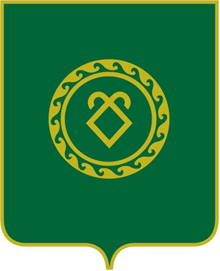 АДМИНИСТРАЦИЯСЕЛЬСКОГО ПОСЕЛЕНИЯСУЛТАНБЕКОВСКИЙ СЕЛЬСОВЕТМУНИЦИПАЛЬНОГО РАЙОНААСКИНСКИЙ РАЙОНРЕСПУБЛИКИ БАШКОРТОСТАН